Estado de Santa Catarina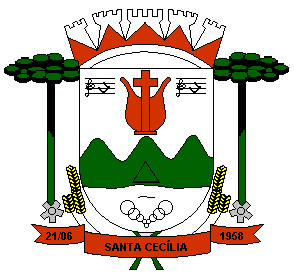 Prefeitura do Município de Santa CecíliaEDITAL DE CHAMAMENTO PÚBLICO Nº 001/2023EDITAL DE SELEÇÃO DE PROJETOS PARA FIRMAR TERMO DE EXECUÇÃO CULTURAL COM RECURSOS DA COMPLEMENTAR 195/2022 (LEI PAULO GUSTAVO) - AUDIOVISUALEste Edital é realizado com recursos do Governo Federal repassados por meio da Lei Complementar nº 195/2022 - Lei Paulo Gustavo.A Lei Paulo Gustavo viabiliza o maior investimento direto no setor cultural da história do Brasil e simboliza o processo de resistência da classe artística durante a pandemia de Covid-19, que limitou severamente as atividades do setor cultural.É, ainda, uma homenagem a Paulo Gustavo, artista símbolo da categoria, vitimado pela doença.As condições para a execução da Lei Paulo Gustavo foram criadas por meio do engajamento da sociedade e o presente edital destina-se a apoiar projetos apresentados pelos agentes culturais do Município de Santa Cecília.Deste modo, a Prefeitura Municipal de Santa Cecília torna público o presente edital elaborado com base na Lei Complementar 195/2022, no Decreto 11.525/2023 e no Decreto 11.453/2023.Na realização deste edital estão asseguradas medidas de democratização, desconcentração, descentralização e regionalização do investimento cultural, com a implementação de ações afirmativas, fundamentado na previsão do Decreto nº 11.525, de 11 de maio de 2023 (Decreto de Regulamentação da Lei Paulo Gustavo), em seus artigos 14, 15 e 16.
 1. OBJETO 1.1 O objeto deste Edital é a seleção de projetos culturais de AUDIOVISUAL para receberem apoio financeiro nas categorias descritas no Anexo I, por meio da celebração de Termo de Execução Cultural, com o objetivo de incentivar as diversas formas de manifestações culturais do Município de Santa Cecília. Estado de Santa CatarinaPrefeitura do Município de Santa Cecília										         FL. 022. VALORES2.1 O valor total disponibilizado para este Edital é de R$ 86.000,00 (oitenta e seis mil reais)dividido entre as categorias de apoio descritas no Anexo I deste edital. 2.2 A despesa correrá à conta da seguinte Dotação Orçamentária: ÓRGÃO: 07.000  Secretaria de Educação, Cultura e Desporto13.392.0010.2039 - MANUTENÇÃO DAS ATIVIDADES CULTURAIS3.3.90.00.00.00.00.00 - Aplicações Diretas70000000034 - Recursos Convenios União2.3 Este edital poderá ser suplementado, caso haja interesse público e disponibilidade orçamentária suficiente. 3. QUEM PODE SE INSCREVER3.1 Pode se inscrever no Edital qualquer agente cultural residente no Município de Santa Cecília há pelo menos um ano. 3.1.1 A regra de tempo mínimo de residência poderá ser dispensada caso o projeto expresse que a maior parte das despesas será realizada no Município de Santa Cecília.3.2 Em regra, o agente cultural pode ser:I - Pessoa física ou Microempreendedor Individual (MEI)II - Pessoa jurídica com fins lucrativos (Ex.: empresa de pequeno porte, empresa de grande porte, etc)III - Pessoa jurídica sem fins lucrativos (Ex.: Associação, Fundação, Cooperativa, etc)IV - Coletivo/Grupo sem CNPJ representado por pessoa física.3.3 O proponente é o agente cultural responsável pela inscrição do projeto.Estado de Santa CatarinaPrefeitura do Município de Santa Cecília						                                                        FL. 033.4 Na hipótese de agentes culturais que atuem como grupo ou coletivo cultural sem constituição jurídica (ou seja, sem CNPJ), será indicada pessoa física como responsável legal para o ato da assinatura do Termo de Execução Cultural e a representação será formalizada em declaração assinada pelos demais integrantes do grupo ou coletivo, podendo ser utilizado o modelo constante no Anexo VI.3.5 O proponente não pode exercer apenas funções administrativas no âmbito do projeto e deve exercer necessariamente a função de criação, direção, produção, coordenação, gestão artística ou outra função de destaque e capacidade de decisão no projeto. 3.6O Anexo I deve ser consultado para fins de verificação das condições de participação de todos os proponentes.4. QUEM NÃO PODE SE INSCREVER4.1 Não pode se inscrever neste Edital, proponentes que: I –tenham se envolvido diretamente na etapa de elaboração do edital, na etapa de análise de propostas ou na etapa de julgamento de recursos;II - sejam cônjuges, companheiros ou parentes em linha reta, colateral ou por afinidade, até o terceiro grau, de servidor público do órgão responsável pelo edital, nos casos em que o referido servidor tiver atuado na etapa de elaboração do edital, na etapa de análise de propostas ou na etapa de julgamento de recursos; eIII - sejam membros do Poder Legislativo (Deputados, Senadores, Vereadores), do Poder Judiciário (Juízes, Desembargadores, Ministros), do Ministério Público (Promotor, Procurador); do Tribunal de Contas (Auditores e Conselheiros).4.2 O agente cultural que integrar Conselho de Cultura poderá concorrer neste Edital para receber recursos do fomento cultural, exceto quando se enquadrar nas vedações previstas no item 4.1.Estado de Santa CatarinaPrefeitura do Município de Santa Cecília				                     FL. 04                                                                                                                          FL. 044.3 Quando se tratar de proponentes pessoas jurídicas, estarão impedidas de apresentar projetos aquelas cujos sócios, diretores e/ou administradores se enquadrarem nas situações descritas no tópico 4.14.4 A participação de agentes culturais nas oitivas e consultas públicas não caracteriza o envolvimento direto na etapa de elaboração do edital de que trata o subitem I do item 4.1.5. COTAS5.1 Ficam garantidas cotas étnicas-raciais em todas as categorias do edital, nas seguintes proporções:a) no mínimo 20% das vagas para pessoas negras (pretas e pardas); eb) no mínimo 10% das vagas para pessoas indígenas.5.2 Os agentes culturais que optarem por concorrer às cotas para pessoas negras (pretas e pardas) e indígenas concorrerão concomitantemente às vagas destinadas à ampla concorrência,ou seja concorrerão ao mesmo tempo nas vagas da ampla concorrência e nas vagas reservadas às cotas, podendo ser selecionado de acordo com a sua nota ou classificação no processo seleção.5.3 Os agentes culturais negros (pretos e pardos) e indígenas optantes por concorrer às cotas que atingirem nota suficiente para se classificar no número de vagas oferecidas para ampla concorrência não ocuparão as vagas destinadas para o preenchimento das cotas, ou seja, serão selecionados na vagas da ampla concorrência, ficando a vaga da cota para o próximo colocado optante pela cota.5.4 Em caso de desistência de optantes aprovados nas cotas, a vaga não preenchida deverá ser ocupada por pessoa que concorreu às cotas de acordo com a ordem de classificação. 5.5 No caso de não existirem propostas aptas em número suficiente para o cumprimento de uma das categorias de cotas previstas na seleção, o número de vagas restantes deverá ser destinado inicialmente para a outra categoria de cotas.Estado de Santa CatarinaPrefeitura do Município de Santa Cecília				                     FL. 04                                                                                                                          FL. 055.6 Caso não haja outra categoria de cotas de que trata o item 5.5 , as vagas não preenchidas deverão ser direcionadas para a ampla concorrência, sendo direcionadas para os demais candidatos aprovados, de acordo com a ordem de classificação.5.7 Para concorrer às cotas, os agentes culturais deverão autodeclarar-se no ato da inscrição usando a autodeclaração étnico-racial de que trata o Anexo VII.5.8 As pessoas jurídicas e coletivos sem constituição jurídica podem concorrer às cotas, desde que preencham algum dos requisitos abaixo: I – pessoas jurídicas que possuem quadro societário majoritariamente composto por pessoas negras (pretas e pardas) ou indígenas;II – pessoas jurídicas ou grupos e coletivos sem constituição jurídica que possuam pessoas negras (pretas e pardas) ou indígenas em posições de liderança no projeto cultural;III – pessoas jurídicas ou coletivos sem constituição jurídica que possuam equipe do projeto cultural majoritariamente composta por pessoas negras (pretas e pardas) ou indígenas; eIV – outras formas de composição que garantam o protagonismo de pessoas negras (pretas e pardas) e indígenas na pessoa jurídica ou no grupo e coletivo sem personalidade jurídica.]5.9 As pessoas físicas que compõem a equipe da pessoa jurídica e o grupo ou coletivo sem constituição jurídica devem se submeter aos regramentos descritos nos itens acima.6. PRAZO PARA SE INSCREVER6.1 Para se inscrever no Edital, o proponente deve encaminhar toda documentação obrigatória relatada no item 7, entre os dias 06/11/2023 a 13/11/2023.6.2 Nenhuma inscrição será aceita após o prazo acima referido. Estado de Santa CatarinaPrefeitura do Município de Santa Cecília				                     FL. 04                                                                                                                          FL. 067. COMO SE INSCREVER7.1 O proponente deve encaminhar a documentação obrigatória de que trata o item 7.2 por meio de entrega presencial impressa diretamente na sede do Departamento de Cultura, na Praça Frederico Arbegaus, durante o horário compreendido das 09:00 horas às 11:00 horas e das 13:00horas às 17:00 horas, ou encaminhar em meio eletrônico no e-mail departamentodecultura1@gmail.com. 7.2 O proponente deve enviar a seguinte documentação para formalizar sua inscrição:a) Formulário de inscrição (Anexo II) que constitui o Plano de Trabalho (projeto); b) Currículo do proponente; c) Documentos pessoais do proponente CPF e RG (se Pessoa Física); d) Mini currículo dos integrantes do projeto; e) Documentos específicos relacionados na categoria de apoio em que o projeto será inscrito conforme Anexo I, quando houver; f) Outros documentos que o proponente julgar necessário para auxiliar na avaliação do mérito cultural do projeto. 7.3 O proponente é responsável pelo envio dos documentos e pela qualidade visual, conteúdo dos arquivos e informações de seu projeto. 7.4 Cada Proponente poderá concorrer e ser contemplado neste edital com quantos projetos inscrever ou for selecionado.7.5 Os projetos apresentados deverão conter previsão de execução não superior a 30/10/2024. 7.6 O proponente deve se responsabilizar pelo acompanhamento das atualizações/publicações pertinentes ao edital e seus prazos nos canais formais de comunicação, citando-se especialmente as redes sociais (Facebook e Instagram) do Departamento de Cultura.7.7 As inscrições deste edital são gratuitas.Estado de Santa CatarinaPrefeitura do Município de Santa Cecília				                     FL. 04                                                                                                                          FL. 077.8 As propostas que apresentem quaisquer formas de preconceito de origem, raça, etnia, gênero, cor, idade ou outras formas de discriminação serão desclassificadas, com fundamento no disposto no inciso IV do caput do art. 3º da Constituição, garantidos o contraditório e a ampla defesa.8. PLANILHA ORÇAMENTÁRIA DOS PROJETOS 8.1 O proponente deve preencher a planilha orçamentária presente no Formulário de Inscrição, informando como será utilizado o recurso financeiro recebido.8.2 A estimativa de custos do projeto será prevista por categorias, sem a necessidade de detalhamento por item de despesa, conforme § 1º do art. 24 do Decreto 11.453/2023.8.3 A compatibilidade entre a estimativa de custos do projeto e os preços praticados no mercado será avaliada pelos membros da comissão de seleção, de acordo com tabelas referenciais de valores, ou com outros métodos de verificação de valores praticados no mercado.8.4 A estimativa de custos do projeto poderá apresentar valores divergentes das práticas de mercado convencionais na hipótese de haver significativa excepcionalidade no contexto de sua implementação, consideradas variáveis territoriais e geográficas e situações específicas, como a de povos indígenas, ribeirinhos, atingidos por barragens e comunidades quilombolas e tradicionais.8.5 Os itens da planilha orçamentária poderão ser glosados, ou seja, vetados, total ou parcialmente, pela Comissão de Seleção, se, após análise, não forem considerados com preços compatíveis aos praticados no mercado ou forem considerados incoerentes e em desconformidade com o projeto apresentado. 8.6 Caso o proponente discorde dos valores glosados (vetados) poderá apresentar recurso na fase de mérito cultural, conforme dispõe o item 12.8.8.7 O valor solicitado não poderá ser superior ao valor máximo destinado a cada projeto, conforme Anexo I do presente edital.Estado de Santa CatarinaPrefeitura do Município de Santa Cecília				                     FL. 04                                                                                                                          FL. 089. ACESSIBILIDADE9.1 Os projetos devem contar com medidas de acessibilidade física, atitudinal e comunicacional compatíveis com as características dos produtos resultantes do objeto, nos termos do disposto na Lei nº 13.146, de 6 de julho de 2015 (Lei Brasileira de Inclusão da Pessoa com Deficiência), de modo a contemplar:I - no aspecto arquitetônico, recursos de acessibilidade para permitir o acesso de pessoas com mobilidade reduzida ou idosas aos locais onde se realizam as atividades culturais e a espaços acessórios, como banheiros, áreas de alimentação e circulação;II - no aspecto comunicacional, recursos de acessibilidade para permitir o acesso de pessoas com deficiência intelectual, auditiva ou visual ao conteúdo dos produtos culturais gerados pelo projeto, pela iniciativa ou pelo espaço; eIII - no aspecto atitudinal, a contratação de colaboradores sensibilizados e capacitados para o atendimento de visitantes e usuários com diferentes deficiências e para o desenvolvimento de projetos culturais acessíveis desde a sua concepção, contempladas a participação de consultores e colaboradores com deficiência e a representatividade nas equipes dos espaços culturais e nas temáticas das exposições, dos espetáculos e das ofertas culturais em geral.9.2 Especificamente para pessoas com deficiência, mecanismos de protagonismo e participação poderão ser concretizados também por meio das seguintes iniciativas, entre outras:I - adaptação de espaços culturais com residências inclusivas;II - utilização de tecnologias assistivas, ajudas técnicas e produtos com desenho universal;III - medidas de prevenção e erradicação de barreiras atitudinais;IV - contratação de serviços de assistência por acompanhante; ouV - oferta de ações de formação e capacitação acessíveis a pessoas com deficiência.Estado de Santa CatarinaPrefeitura do Município de Santa Cecília				                     FL. 04                                                                                                                          FL. 099.3 Os projetos devem prever obrigatoriamente medidas de acessibilidade, sendo assegurado para essa finalidade no mínimo 10% do valor total do projeto.9.4 A utilização do percentual mínimo de 10% de que trata o item 9.3 pode ser excepcionalmente dispensada quando:I - for inaplicável em razão das características do objeto cultural, a exemplo de projetos cujo objeto seja o desenvolvimento de roteiro e licenciamento de obra audiovisual ; ouII - quando o projeto já contemplar integralmente as medidas de acessibilidade compatíveis com as características do objeto cultural.9.5 Para projetos cujo objeto seja a produção audiovisual, consideram-se integralmente cumpridas as medidas de acessibilidade de que trata o subitem II do item 9.4 quando a produção  contemplar legendagem, legendagem descritiva, audiodescrição e LIBRAS - Língua Brasileira de Sinais. 9.6 O proponente deve apresentar justificativa para os casos em que o percentual mínimo de 10% é inaplicável.  10. CONTRAPARTIDA10.1 Os agentes culturais contemplados neste edital deverão realizar contrapartida social a ser pactuada com a Administração Pública, incluída obrigatoriamente a realização de exibições gratuitas dos conteúdos selecionados, assegurados a acessibilidade de grupos com restrições e o direcionamento à rede de ensino da localidade.10.2 As salas de cinema que receberem recursos por meio deste Edital estão obrigadas a exibir obras nacionais em número de dias 10% (dez por cento) superior ao estabelecido pela regulamentação referida no art. 55 da Medida Provisória nº 2.228-1, de 6 de setembro de 2001.10.3 As contrapartidas deverão ser informadas no Formulário de Inscrição e devem ser executadas até 30/10/2024.Estado de Santa CatarinaPrefeitura do Município de Santa Cecília				                     FL. 04                                                                                                                          FL. 1011. ETAPAS DO EDITAL11.1 A seleção dos projetos submetidos a este Edital será composta das seguintes etapas:I - Análise de mérito cultural dos projetos: fase de análise do projeto realizada por comissão de seleção; eII - Habilitação: fase de análise dos documentos de habilitação do proponente, descritos no tópico 14.12. ANÁLISE DE MÉRITO CULTURAL DOS PROJETOS 12.1 Entende-se por “Análise de mérito cultural" a identificação, tanto individual quanto sobre seu contexto social, de aspectos relevantes dos projetos culturais, concorrentes em uma mesma categoria de apoio, realizada por meio da atribuição fundamentada de notas aos critérios descritos neste edital.12.2 Por análise comparativa compreende-se a análisenão apenas dos itens individuais de cada projeto, mas de suas propostas, impactos e relevância em relação aos outros projetos inscritos na mesma categoria. A pontuação de cada projeto é atribuída em função desta comparação.12.3 A análise dos projetos culturais será realizada por comissão de seleção designada pelo Conselho Municipal de Cultura através de resolução aprovada em reunião específica para tal fim.12.4 A Comissão de Seleção será integrada por um presidente e dois membros conforme a designação do Conselho Municipal de Cultura. 12.5 Os membros da comissão de seleção ficam impedidos de participar da apreciação de projetos e iniciativas que estiverem em processo de avaliação nos quais:I - tenham interesse direto na matéria;II - tenham participado como colaborador na elaboração do projeto ou tenham participado da instituição proponente nos últimos dois anos, ou se tais situações ocorrem quanto ao cônjuge, companheiro ou parente e afins até o terceiro grau; eEstado de Santa CatarinaPrefeitura do Município de Santa Cecília				                     FL. 04                                                                                                                          FL. 11III - estejam litigando judicial ou administrativamente com o proponente ou com respectivo cônjuge ou companheiro.12.6 O membro da comissão que incorrer em impedimento deve comunicar o fato à referida Comissão, abstendo-se de atuar, sob pena de nulidade dos atos que praticar.12.7 Para esta seleçãoserão considerados os critérios de pontuação estabelecidos no Anexo III.12.8 Contra a decisão da fase de mérito cultural, caberá recurso destinado aoConselho Municipal de Cultura.12.9 Os recursos de que tratam o item 12.18 deverão ser apresentados, em forma escrita entregue presencialmente na sede do Departamento de Cultura, no prazo de 3 (três) dias úteis a contar da publicação do resultado, considerando-se para início da contagem o primeiro dia útil posterior à publicação.12.10 Os recursos apresentados após o prazo não serão avaliados. 12.11 Após o julgamento dos recursos, o resultado final da análise de mérito cultural será divulgado por edital e por comunicação nas redes sociais (Facebook e Instagram) do Departamento de Cultura e no site oficial do Município.13. REMANEJAMENTO DOS RECURSOS13.1 Caso alguma categoria não tenha todas as vagas preenchidas, os recursos que seriam inicialmente desta categoria poderão ser remanejados para outra categoria, conforme as seguintes regras:I – Serão contemplados inicialmente os projetos suplentes das categorias de menor valor (seguindo-se para as de maior valor) enquanto existir recursos suficientes. II – Não existindo outros projetos suplentes para serem contemplados o valor restante da categoria será dividido proporcionalmente entre os projetos selecionados que demonstrarem interesse em receber a complementação de valor mediante apresentação de plano de trabalho complementar. Estado de Santa CatarinaPrefeitura do Município de Santa Cecília				                     FL. 04                                                                                                                          FL. 12III – Os projetos que aceitarem receber a complementação de valor deverão prestar contas de como utilizarão os recursos adicionais, com os mesmos regramentos dos recursos principais. IV – O valor da complementação para cada projeto não poderá ser superior a 50% (cinquenta por cento) do orçamento inicial do projeto. V – Caso ainda sobrem recursos do inciso I poderão eles ser redirecionados ao inciso II.VI – Caso ainda sobrem recursos do inciso III poderão eles ser redirecionados ao inciso II. VII – Caso ainda sobrem recursos do inciso II poderão eles ser executados diretamente pelo ente público, conforme a lei. 13.2 O remanejamento de recursos entre os projetos do presente edital apenas é possível antes do início da etapa de habilitação. 13.3 Caso não sejam preenchidas todas as vagas deste edital, os recursos remanescentes poderão ser utilizados em outro edital de Audiovisual.​​14. ETAPA DE HABILITAÇÃO 14.1 Finalizada a etapa de análise de mérito cultural, o proponente do projeto contemplado deverá, no prazo de 5 (cinco) dias úteis, apresentar os seguintes documentos, conforme sua natureza jurídica:14.1.1 PESSOA FÍSICAI - certidão negativa de débitos relativos a créditostributários federais e Dívida Ativa da União;II - certidões negativas de débitos relativas ao créditos tributários estaduais e municipais, expedidas pela Fazenda Estadual e Prefeitura Municipal, respectivamente;II - certidão negativa de débitos trabalhistas - CNDT, emitida no site do Tribunal Superior do Trabalho; IV - comprovante de residência, por meio da apresentação de contas relativas à residência ou de declaração assinada pelo agente cultural.Estado de Santa CatarinaPrefeitura do Município de Santa Cecília				                     FL. 04                                                                                                                          FL. 1314.2.1.1 A comprovação de residência poderá ser dispensada nas hipóteses de agentes culturais:I - pertencentes a comunidade indígena, quilombola, cigana ou circense;II - pertencentes a população nômade ou itinerante; ouIII - que se encontrem em situação de rua.14.1.2 PESSOA JURÍDICAI - inscrição no cadastro nacional de pessoa jurídica - CNPJ, emitida no site da Secretaria da Receita Federal do Brasil;II - atosconstitutivos, qual seja o contrato social, nos casos de pessoas jurídicas com fins lucrativos, ou estatuto, nos casos de organizações da sociedade civil;III - certidão negativa de falência e recuperação judicial, expedida pelo Tribunal de Justiça estadual, nos casos de pessoas jurídicas com fins lucrativos;IV - certidão negativa de débitos relativos a CréditosTributários Federais e à Dívida Ativa da União;
V - certidões negativas de débitos estaduais e municipais, expedidas pela Fazenda Estadual e Prefeitura Municipal, respectivamente;VI - certificado de regularidade do Fundo de Garantia do Tempo de Serviço - CRF/FGTS;VII - certidão negativa de débitos trabalhistas - CNDT, emitida no site do Tribunal Superior do Trabalho; 14.2 As certidões positivas com efeito de negativas servirão como certidões negativas, desde que não haja referência expressa de impossibilidade de celebrar instrumentos jurídicos com a administração pública.14.3 Contra a decisão da fase de habilitação, caberá recurso fundamentado e específico destinado a Diretora do Departamento de Cultura.14.4  Os recursos de trata o item 14.3 deverão ser apresentados no prazo de 3 dias úteis a contar da publicação do resultado, considerando-se para início da contagem o primeiro dia útil posterior à publicação, não cabendo recurso administrativo da decisão após esta fase.Estado de Santa CatarinaPrefeitura do Município de Santa Cecília				                     FL. 04                                                                                                                          FL. 1414.5 Os recursos apresentados após o prazo não serão avaliados.14.6 Caso o proponente esteja em débito com o ente público responsável pela seleção e com a União não será possível o recebimento dos recursos de que trata este Edital.15. ASSINATURA DO TERMO DE EXECUÇÃO CULTURAL E RECEBIMENTO DOS RECURSOS 15.1 Finalizada a fase de habilitação, o agente cultural contemplado será convocado a assinar o Termo de Execução Cultural, conforme Anexo IV deste Edital, de forma presencial ou eletrônica.15.2 O Termo de Execução Cultural corresponde ao documento a ser assinado pelo agente cultural selecionado neste Edital e pelo Município de Santa Cecília contendo as obrigações dos assinantes do Termo.15.3 Após a assinatura do Termo de Execução Cultural, o agente cultural receberá os recursos em conta bancária específica aberta para o recebimento dos recursos deste Edital, em desembolsoúnico em até 30 (trinta) dias.15.4 A assinatura do Termo de Execução Cultural e o recebimento do apoio estão condicionados à existência de disponibilidade orçamentária e financeira, caracterizando a seleção como expectativa de direito do proponente. 15.5 O agente cultural deve assinar o Termo de Execução Cultural até 5 (cinco) dias úteis após a divulgação do resultado da habilitação, sob pena de perda do apoio financeiro e convocação do suplente (se houver) para assumir sua vaga.16. DIVULGAÇÃO DOS PROJETOS16.1 Os produtos artístico-culturais e as peças de divulgação dos projetos exibirão as marcas do Governo federal, de acordo com as orientações técnicas do manual de aplicação de marcas divulgado pelo Ministério da Cultura.Estado de Santa CatarinaPrefeitura do Município de Santa Cecília				                     FL. 04                                                                                                                          FL. 1516.2 O material de divulgação dos projetos e seus produtos será disponibilizado em formatos acessíveis a pessoas com deficiência e conterá informações sobre os recursos de acessibilidade disponibilizados.16.7 O material de divulgação dos projetos deve ter caráter educativo, informativo ou de orientação social, e não pode conter nomes, símbolos ou imagens que caracterizem promoção pessoal.17. MONITORAMENTO E AVALIAÇÃO DE RESULTADOS 17.1 Os procedimentos de monitoramento e avaliação dos projetos culturais contemplados, assim como prestação de informação à administraçãopública, observarão o Decreto 11.453/2023 (Decreto de Fomento), que dispõe sobre os mecanismos de fomento do sistema de financiamento à cultura, observadas àsexigências legais de simplificação e de foco no cumprimento do objeto.17.2 O agente cultural deve prestar contas por meio da apresentação do Relatório Final de Execução do Objeto, conforme documento constante no Anexo V. O Relatório Final de Execução do Objeto deve ser apresentado até 15 (quinze) dias a contar do fim da vigência do Termo de Execução Cultural.17.3 A exigência acima poderá ser substituída pela modalidade de prestação de informações in loco, quando o objeto do projeto for passível de tal averiguação, consistente em relatório da Diretora do Departamento de Cultura, ou pessoa por ela designada, que obtenha acesso de maneira presencial ao objeto e constate o pleno cumprimento do projeto, sendo possível a solicitação de documentos e qualquer informação necessária. 17.4 Em todo caso o agente cultural deve ter ciência de sua responsabilidade com os recursos recebidos e a possibilidade, segundo as leis já mencionadas, de prestar contas detalhadas por meio de relatório de execução financeira. Estado de Santa CatarinaPrefeitura do Município de Santa Cecília				                     FL. 04                                                                                                                          FL. 1618. DISPOSIÇÕES FINAIS18.1 O acompanhamento de todas as etapas deste Edital e a observância quanto aos prazos serão de inteira responsabilidade dos proponentes. Para tanto, deverão ficar atentos às publicações no Diário Oficial do Município e nas mídias sociais oficiais do Departamento de Cultura. 18.2 O presente Edital e os seus anexos estão disponíveis nas mídias sociais oficiais do Departamento de Cultura18.3 Demais informações podem ser obtidas através do e-mail departamentodecultura1@gmail.com ou de forma presencial na sede do Departamento de Cultura.18.4 Os casos omissos porventura existentes ficarão a cargo da Diretora do Departamento de Cultura. 18.5 Eventuais irregularidades relacionadas aos requisitos de participação, constatadas a qualquer tempo, implicarão na desclassificação do proponente. 18.6 O proponente será o único responsável pela veracidade da proposta e documentos encaminhados, isentando oMunicípio de Santa Cecíliade qualquer responsabilidade civil ou penal. 18.7 O apoio concedido por meio deste Edital poderá ser acumulado com recursos captados por meio de leis de incentivo fiscal e outros programas e/ou apoios federais, estaduais e municipais.18.8 A inscrição implica no conhecimento e concordância dos termos e condições previstos neste Edital, na Lei Complementar  195/2022 (Lei Paulo Gustavo), no Decreto 11.525/2023 (Decreto Paulo Gustavo) e no Decreto 11.453/2023 (Decreto de Fomento).18.9 O resultado do chamamento público regido por este Edital terá validade até o encerramento da fase de habilitação.Estado de Santa CatarinaPrefeitura do Município de Santa Cecília				                     FL. 04                                                                                                                          FL. 1718.10 Compõem este Edital os seguintes anexos: Anexo I - Categorias de apoio;Anexo II - Formulário de Inscrição/Plano de Trabalho;Anexo III - Critérios de seleçãoAnexo IV - Termo de Execução Cultural;Anexo V - Relatório de Execução do Objeto;Anexo VI - Declaração de representação de grupo ou coletivo; e Anexo VII - Declaração étnico-racial.		Santa Cecília, 30 de Outubro de 2023			ALESSANDRA APARECIDA GARCIA				 PREFEITA MUNICIPALEstado de Santa CatarinaPrefeitura do Município de Santa Cecília				                     FL. 04ANEXO ICATEGORIAS  DE APOIO - AUDIOVISUAL1. RECURSOS DO EDITALO presente edital possui valor total de R$ 86.000,00 (oitenta e seis mil reais)distribuídos, conforme sugestão da comunidade em oitiva pública, da seguinte forma:a) Para a produção de obras audiovisuais em geral, de curta-metragem, videoclipes e documentários, bem como qualquer possibilidade de obras do inciso I, art. 6º, da Lei Paulo Gustavo: 06 (seis) projetos livres de valor máximo de R$ 5.000,00 (cinco mil reais);03 (três) projetos livres de valor máximo de R$ 9.000,00 (nove mil reais);01 (um) projeto livre de valor máximo de R$ 14.000,00 (quatorze mil reais); 01 (um) projeto específico de produção de videoclipe musical com letra e melodia do Hino do Município de Santa Cecília, preferencialmente de maneira orquestrada (ainda que digitalmente), com alta qualidade de gravação, com valor máximo de R$ 15.000,00 (quinze mil reais). b) Para todas as produções e iniciativas possíveis do inciso II, art. 6º, da Lei Paulo Gustavo, com foco em salas de cinema:01 (um) projeto livre de valor máximo de R$ 19.000,00 (dezenove mil reais).c) Para todas as produções e iniciativas possíveis do inciso III, art. 6º, da Lei Paulo Gustavo, com foco em Formação Audiovisual:01 (um) projeto livre de valor máximo de R$ 9.500,00 (nove mil e quinhentos reais).2.DESCRIÇÃO DAS CATEGORIASA) Inciso I do art. 6º da LPG: apoio a produção de obras audiovisuais, de curta-metragem e/ou videoclipe.Estado de Santa CatarinaPrefeitura do Município de Santa Cecília				                     FL. 04Produção de curtas-metragens:Para este edital, refere-se ao apoio concedido à produção de curta-metragem com duração de até 30 minutos, de [ficção, documentário, animação etc].Os recursos fornecidos podem ser direcionados para financiar todo o processo de produção, desde o desenvolvimento do projeto até a distribuição do filme.Produção de videoclipes:Para este edital, refere-se ao apoio concedido à produção de  videoclipe de artistas locais com duração de 3 a 6 minutos.O fomento à produção de videoclipes envolve o suporte para a criação e produção de vídeos musicais, geralmente para fins de divulgação de artistas e suas músicas. Isso pode incluir recursos financeiros para a contratação de diretores, equipes de produção, locações, equipamentos, pós-produção e distribuição. O objetivo é impulsionar a produção de videoclipes criativos e de qualidade, estimulando a colaboração entre a música e o audiovisual.Desenvolvimento de roteiro:Este edital refere-se ao apoio para o desenvolvimento de roteiro de curtas ou médias-metragens, com duração de até 70 minutos, de [ficção, documentário, animação etc.]A iniciativa visa incentivar a criação de projetos sólidos, com narrativas bem estruturadas e conteúdo relevante.Demais possibilidades amplas, segundo a Lei:Apoio a produções audiovisuais, de forma exclusiva ou em complemento a outras formas de financiamento, inclusive aquelas com origem em recursos públicos ou financiamento estrangeiro.Estado de Santa CatarinaPrefeitura do Município de Santa Cecília				                     FL. 04B) Inciso II do art. 6º da LPG: apoio à realização de ação de Cinema Itinerante ou Cinema de RuaApoio à realização de ação de Cinema Itinerante:Para este edital, cinema itinerante é uma estratégia de política pública cultural que visa levar a experiência do cinema a comunidades e regiões que possuem acesso limitado a salas de cinema convencionais. Por meio de um cinema móvel, equipado com projeção e som de qualidade, é possível levar filmes de diferentes gêneros e estilos a locais distantes, como áreas rurais, periferias urbanas e comunidades carentes, criando oportunidades para que as pessoas se engajem com a sétima arte.Apoio à realização de ação de Cinema de Rua:Para este edital, cinema de rua é um serviço de exibição aberta ao público de obras audiovisuais para fruição coletiva em espaços abertos, em locais públicos e em equipamentos móveis, de modo gratuito.Demais possibilidades amplas, segundo a Lei:apoio a reformas, a restauros, a manutenção e a funcionamento de salas de cinema, incluída a adequação a protocolos sanitários relativos à pandemia da covid-19, sejam elas públicas ou privadas, bem como de cinemas de rua e de cinemas itinerantes.C) Inciso III do art. 6º da LPG: apoio à realização de ação de Formação Audiovisual ou de Apoio a CineclubesApoio à realização de ação de Formação AudiovisualNeste edital, a Formação Audiovisual refere-se ao apoio concedido para o desenvolvimento de oficinas voltadas para profissionais, estudantes e interessados na área audiovisual. Esse tipo de fomento tem como objetivo promover o aprimoramento das habilidades técnicas, criativas e gerenciais dos profissionais, bem como estimular a formação de novos talentos.Estado de Santa CatarinaPrefeitura do Município de Santa Cecília				                     FL. 04A Formação Audiovisual deverá ser oferecida de forma gratuita aos participantes.Deverá ser apresentado:I - Detalhamento da metodologia de mediação/formação; eII - Apresentação do currículo dos profissionais mediadores/formadores.Apoio a cineclubesNeste edital, o Apoio a cineclubes refere-se a ações de criação e/ou manutenção de cineclubes.Entende-se por cineclube grupo de pessoas ou associação sem fins lucrativos que estimula os seus membros a ver, discutir e refletir sobre o cinema. O objetivo é estimular a formação de públicos, o acesso a produções audiovisuais diversificadas e a reflexão crítica sobre o cinema.Em caso de proposta de criação de cineclube é necessária a apresentação de prova da existência de local viável à instalação do cineclube e adequado para realização das sessões e demais ações – que poderá ser comprovada através de fotos e outros documentos.No caso de propostas de itinerância deverá ser apresentada justificativa e previsão dos locais onde ocorrerão as sessões.Em caso de propostas de manutenção deve ser apresentada comprovação de que o cineclube está em atividade há pelo menos três meses, devendo a comprovação ser feita por meio de folders, matérias de jornais, sites, material de divulgação e/ou lista de presença de público e/ou fotos/imagens e/ou estatuto e/ou regimento interno dos membros da comissão de diretoria que norteará as atividades do cineclube.Estado de Santa CatarinaPrefeitura do Município de Santa Cecília				                     FL. 04Demais possibilidades amplas, segundo a Lei:Capacitação, formação e qualificação no audiovisual, apoio a cineclubes e à realização de festivais e mostras de produções audiovisuais, preferencialmente por meio digital, bem como realização de rodadas de negócios para o setor audiovisual e para a memória, a preservação e a digitalização de obras ou acervos audiovisuais, ou ainda apoio a observatórios, a publicações especializadas e a pesquisas sobre audiovisual e ao desenvolvimento de cidades de locação;Estado de Santa CatarinaPrefeitura do Município de Santa Cecília				                     FL. 043. DISTRIBUIÇÃO DE VAGAS E VALORESEstado de Santa CatarinaPrefeitura do Município de Santa Cecília ANEXO IIFORMULÁRIO DE INSCRIÇÃO1. DADOS DO PROPONENTEProponente é pessoa física ou pessoa jurídica?(    ) Pessoa Física(    ) Pessoa JurídicaPARA PESSOA FÍSICA:Nome Completo:Nome artístico ou nome social (se houver):CPF:RG:Data de nascimento:E-mail:Telefone:Endereço completo:CEP:Cidade:Estado:Você reside em quais dessas áreas?(  ) Zona urbana central(  ) Zona urbana periférica(  ) Zona rural(  ) Área de vulnerabilidade socialEstado de Santa CatarinaPrefeitura do Município de Santa Cecília				                     FL. 04(  ) Unidades habitacionais(  ) Territórios indígenas (demarcados ou em processo de demarcação)(  ) Comunidades quilombolas (terra titulada ou em processo de titulação, com registro na Fundação Palmares)(  ) Áreas atingidas por barragem(  ) Território de povos e comunidades tradicionais (ribeirinhos, louceiros, cipozeiro, pequizeiros, vazanteiros, povos do mar etc.).Pertence a alguma comunidade tradicional? (  ) Não pertenço a comunidade tradicional(  ) Comunidades Extrativistas(  ) Comunidades Ribeirinhas(  ) Comunidades Rurais(  ) Indígenas(  ) Povos Ciganos(  ) Pescadores(as) Artesanais(  ) Povos de Terreiro(  ) Quilombolas(  ) Outra comunidade tradicionalGênero:(  ) Mulher cisgênero(  ) Homem cisgênero(  ) Mulher Transgênero(  ) Homem Transgênero(  ) Pessoa Não Binária(  ) Não informarEstado de Santa CatarinaPrefeitura do Município de Santa Cecília				                     FL. 04Raça, cor ou etnia:(  ) Branca(  ) Preta(  ) Parda(  ) Indígena(  ) AmarelaVocê é uma Pessoa com Deficiência - PCD?(    ) Sim(    ) Não Caso tenha marcado "sim", qual tipo de deficiência?(  ) Auditiva(  ) Física(  ) Intelectual(  ) Múltipla(  ) Visual  Qual o seu grau de escolaridade?(  ) Não tenho Educação Formal(  ) Ensino Fundamental Incompleto(  ) Ensino Fundamental Completo(  ) Ensino Médio Incompleto(  ) Ensino Médio Completo(  ) Curso Técnico Completo(  ) Ensino Superior Incompleto(  ) Ensino Superior Completo(  ) Pós Graduação Completo Estado de Santa CatarinaPrefeitura do Município de Santa Cecília				                     FL. 04Qual a sua renda mensal fixa individual (média mensal bruta aproximada) nos últimos 3 meses?(Calcule fazendo uma média das suas remunerações nos últimos 3 meses. Em 2023, o salário mínimo foi fixado em R$ 1.320,00.)(  ) Nenhuma renda.(  ) Até 1 salário mínimo(  ) De 1 a 3 salários mínimos(  ) De 3 a 5 salários mínimos(  ) De 5 a 8 salários mínimos(  ) De 8 a 10 salários mínimos(  ) Acima de 10 salários mínimosVocê é beneficiário de algum programa social? (  ) Não(  ) Bolsa família(  ) Benefício de Prestação Continuada(  ) Programa de Erradicação do Trabalho Infantil(  ) Garantia-Safra(  ) Seguro-Defeso(  ) OutroVai concorrer às cotas ?(   ) Sim               (    ) NãoSe sim. Qual? (   ) Pessoa negra(    ) Pessoa indígena                 Estado de Santa CatarinaPrefeitura do Município de Santa Cecília			                     FL. 04Qual a sua principal função/profissão no campo artístico e cultural?(   ) Artista, Artesão(a), Brincante, Criador(a) e afins.(   ) Instrutor(a), oficineiro(a), educador(a) artístico(a)-cultural e afins.(   ) Curador(a), Programador(a) e afins.(   ) Produtor(a)(   ) Gestor(a)(   ) Técnico(a)(   ) Consultor(a), Pesquisador(a) e afins.(   )________________________________________________Outro(a)sVocê está representando um coletivo (sem CNPJ)?(  ) Não(  ) SimCaso tenha respondido "sim":Nome do coletivo:Ano de Criação:Quantas pessoas fazem parte do coletivo?Nome completo e CPF das pessoas que compõem o coletivo:PARA PESSOA JURÍDICA:Razão SocialNome fantasiaCNPJ	Endereço da sede:Cidade:Estado:Estado de Santa CatarinaPrefeitura do Município de Santa Cecília				                     FL. 04Número de representantes legaisNome do representante legalCPF do representante legalE-mail do representante legalTelefone do representante legalGênero do representante legal(  ) Mulher cisgênero(  ) Homem cisgênero(  ) Mulher Transgênero(  ) Homem Transgênero(  ) Não BináriaBinárie(  ) Não informarRaça/cor/etnia do representante legal(  ) Branca(  ) Preta(  ) Parda(   ) Amarela(  ) IndígenaRepresentante legal é pessoa com deficiência - PCD?(    ) Sim(    ) NãoEstado de Santa CatarinaPrefeitura do Município de Santa Cecília				                     FL. 04Caso tenha marcado "sim" qual o tipo de deficiência?(  ) Auditiva(  ) Física(  ) Intelectual(  ) Múltipla(  ) VisualEscolaridade do representante legal(  ) Não tenho Educação Formal(  ) Ensino Fundamental Incompleto(  ) Ensino Fundamental Completo(  ) Ensino Médio Incompleto(  ) Ensino Médio Completo(  ) Curso Técnico completo(  ) Ensino Superior Incompleto(  ) Ensino Superior Completo(  ) Pós Graduação completo2. DADOS DO PROJETONome do Projeto:Escolha a categoria a que vai concorrer: Descrição do projeto(Na descrição, você deve apresentar informações gerais sobre o seu projeto. Algumas perguntas orientadoras:Estado de Santa CatarinaPrefeitura do Município de Santa Cecília				                     FL. 04 O que você realizará com o projeto? Porque ele é importante para a sociedade? Como a ideia do projeto surgiu? Conte sobre o contexto de realização.)
Objetivos do projeto(Neste campo, você deve propor objetivos para o seu projeto, ou seja, deve informar o que você pretende alcançar com a realização do projeto. É importante que você seja breve e proponha entre três a cinco objetivos.)
 Metas(Neste espaço, é necessário detalhar os objetivos em pequenas ações e/ou resultados que sejam quantificáveis. Por exemplo: Realização de 02 oficinas de artes circenses; Confecção de 80 figurinos; 120 pessoas idosas beneficiadas.)Perfil do público a ser atingido pelo projeto(Preencha aqui informações sobre as pessoas que serão beneficiadas ou participarão do seu projeto. Perguntas orientadoras: Quem vai ser o público do seu projeto? Essas pessoas são crianças, adultas e/ou idosas? Elas fazem parte de alguma comunidade? Qual a escolaridade delas? Elas moram em qual local, bairro e/ou região? No caso de públicos digitais, qual o perfil das pessoas a que seu projeto se direciona?)
Qual o perfil do público do seu projeto? (Ex.: crianças, idosos, jovens, pessoas com deficiência, etc)Medidas de acessibilidade empregadas no projeto(Marque quais medidas de acessibilidade serão implementadas ou estarão disponíveis para a participação de pessoas com deficiência)Acessibilidade arquitetônica: (  ) rotas acessíveis, com espaço de manobra para cadeira de rodas; (  ) piso tátil; Estado de Santa CatarinaPrefeitura do Município de Santa Cecília			                     FL. 04(  ) rampas; (  ) elevadores adequados para pessoas com deficiência; (  ) corrimãos e guarda-corpos; (  ) banheiros femininos e masculinos adaptados para pessoas com deficiência; (  ) vagas de estacionamento para pessoas com deficiência; (  ) assentos para pessoas obesas; (  ) iluminação adequada; ( ) Outra ___________________Acessibilidade comunicacional:  (  ) a Língua Brasileira de Sinais - Libras; (  ) o sistema Braille; (  ) o sistema de sinalização ou comunicação tátil; (  ) a audiodescrição; (  ) as legendas;  (  ) a linguagem simples; (  ) textos adaptados para leitores de tela; e (  ) Outra ______________________________Acessibilidade atitudinal:  (  ) capacitação de equipes atuantes nos projetos culturais; ( ) contratação de profissionais com deficiência e profissionais especializados em acessibilidade cultural; (  ) formação e sensibilização de agentes culturais, público e todos os envolvidos na cadeia produtiva cultural; e (  ) outras medidas que visem a eliminação de atitudes capacitistas. Estado de Santa CatarinaPrefeitura do Município de Santa Cecília				                     FL. 04Informe como essas medidas de acessibilidade serão implementadas ou disponibilizadas de acordo com o projeto proposto.Local onde o projeto será executadoInforme os espaços culturais e outros ambientes onde a sua proposta será realizada. É importante informar também os municípios e Estados onde ela será realizada.Previsão do período de execução do projetoData de início:Data final:Equipe Informe quais são os profissionais que atuarão no projeto, conforme quadro a seguir:Estado de Santa CatarinaPrefeitura do Município de Santa Cecília				                     FL. 04Cronograma de ExecuçãoDescreva os passos a serem seguidos para execução do projeto.Estratégia de divulgaçãoApresente os meios que serão utilizados para divulgar o projeto. ex.: impulsionamento em redes sociais. ContrapartidaNeste campo, descreva qual contrapartida será realizada, quando será realizada, e onde será realizada.Projeto possui recursos financeiros de outras fontes? Se sim, quais?(Informe se o projeto prevê apoios financeiro tais como cobrança de ingressos, patrocínio e/ou outras fontes de financiamento. Caso positivo, informe a previsão de valores e onde serão empregados no projeto.)O projeto prevê a venda de produtos/ingressos?(Informe a quantidade dos produtos a serem vendidos, o valor unitário por produto e o valor total a ser arrecadado. Detalhe onde os recursos arrecadados serão aplicados no projeto.)Estado de Santa CatarinaPrefeitura do Município de Santa Cecília				                     FL. 043. PLANILHA ORÇAMENTÁRIAPreencha a tabela informando todas as despesas indicando as metas/etapas às quais elas estão relacionadas. Deve haver a indicação do parâmetro de preço utilizado com a referência específica do item de despesa, conforme exemplo abaixo(Ex.: preço estabelecido no SALICNET, 3 orçamentos, etc).4. DOCUMENTOS OBRIGATÓRIOSEncaminhe junto a esse formulário os seguintes documentos:RG e CPF do proponenteCurrículo do proponenteMini currículo dos integrantes do projetoEstado de Santa CatarinaPrefeitura do Município de Santa Cecília				                     FL. 04ANEXO IIICRITÉRIOS UTILIZADOS NA AVALIAÇÃO DE MÉRITO CULTURALAs comissões de seleção atribuirão notas de 0 a 10 pontos a cada um dos critérios de avaliação de cada projeto, conforme tabela a seguir:Estado de Santa CatarinaPrefeitura do Município de Santa Cecília				                     FL. 04Além da pontuação acima, o proponente pode receber bônus de pontuação, ou seja, uma pontuação extra, conforme critérios abaixo especificados: Estado de Santa CatarinaPrefeitura do Município de Santa Cecília				                     FL. 04A pontuação final de cada candidatura será a média das avaliações individuais realizadas pelos membros da Comissão de Avaliação. - Os bônus de pontuação são cumulativos e não constituem critérios obrigatórios, de modo que a pontuação 0 em algum dos pontos bônus não desclassifica o proponente.- Em caso de empate, serão utilizados para fins de classificação dos projetos a maior nota nos critérios de acordo com a ordem abaixo definida: A, B, C, D, E, F, G,H respectivamente. - Caso nenhum dos critérios acima elencados seja capaz de promover o desempate serão adotados critérios de desempate através da realização de um sorteio.- Serão considerados aptos os projetos que receberem nota final igual ou superior a 40 pontos.- Serão desclassificados os projetos que:I - apresentem quaisquer formas de preconceito de origem, raça, etnia, gênero, cor, idade ou outras formas de discriminação serão desclassificadas, com fundamento no disposto no inciso IV do caput do art. 3º da Constituição, garantidos o contraditório e a ampla defesa.Estado de Santa CatarinaPrefeitura do Município de Santa Cecília				                     FL. 04A falsidade de informações acarretará desclassificação, podendo ensejar, ainda, a aplicação de sanções administrativas ou criminais.Estado de Santa CatarinaPrefeitura do Município de Santa Cecília				                     FL. 04ANEXO IV TERMO DE EXECUÇÃO CULTURAL(MODELO PARA ALTERAÇÃO A CADA CASO)TERMO DE EXECUÇÃO CULTURAL Nº [INDICAR NÚMERO]/[INDICAR ANO] TENDO POR OBJETO A CONCESSÃO DE APOIO FINANCEIRO A AÇÕES CULTURAIS CONTEMPLADAS PELO EDITAL nº XX/2023 –, NOS TERMOS DA LEI COMPLEMENTAR Nº 195/2022 (LEI PAULO GUSTAVO), DO DECRETO N. 11.525/2023 (DECRETO PAULO GUSTAVO) E DO DECRETO 11.453/2023 (DECRETO DE FOMENTO).1. PARTES1.1 O [NOME DO ENTE FEDERATIVO], neste ato representado por  [AUTORIDADE QUE ASSINARÁ PELO ENTE FEDERATIVO], Senhor(a) [INDICAR NOME DA AUTORIDADE QUE ASSINARÁ PELO ENTE FEDERATIVO], e o(a) AGENTE CULTURAL, [INDICAR NOME DO(A) AGENTE CULTURAL CONTEMPLADO], portador(a) do RG nº [INDICAR Nº DO RG], expedida em [INDICAR ÓRGÃO EXPEDIDOR], CPF nº [INDICAR Nº DO CPF], residente e domiciliado(a) à [INDICAR ENDEREÇO], CEP: [INDICAR CEP], telefones: [INDICAR TELEFONES], resolvem firmar o presente Termo de Execução Cultural, de acordo com as seguintes condições:2. PROCEDIMENTO2.1 Este Termo de Execução Cultural é instrumento da modalidade de fomento à execução de ações culturais de que trata o inciso I do art. 8 do Decreto 11.453/2023, celebrado com agente  cultural selecionado nos termos da LEI COMPLEMENTAR Nº 195/2022 (LEI PAULO GUSTAVO), DO DECRETO N. 11.525/2023 (DECRETO PAULO GUSTAVO) E DO DECRETO 11.453/2023 (DECRETO DE FOMENTO).3. OBJETO3.1. Este Termo de Execução Cultural tem por objeto a concessão de apoio financeiro ao projeto cultural [INDICAR NOME DO PROJETO], contemplado no conforme processo administrativo nº [INDICAR NÚMERO DO PROCESSO]. 4. RECURSOS FINANCEIROS 4.1. Os recursos financeiros para a execução do presente termo totalizam o montante de R$ [INDICAR VALOR EM NÚMERO ARÁBICOS] ([INDICAR VALOR POR EXTENSO] reais).4.2. Serão transferidos à conta do(a) AGENTE CULTURAL, especialmente aberta no [NOME DO BANCO], Agência [INDICAR AGÊNCIA], Conta Corrente nº [INDICAR CONTA], para recebimento e movimentação.Estado de Santa CatarinaPrefeitura do Município de Santa Cecília				                     FL. 045. APLICAÇÃO DOS RECURSOS5.1 Os rendimentos de ativos financeiros poderão ser aplicados para o alcance do objeto, sem a necessidade de autorização prévia.6. OBRIGAÇÕES6.1 São obrigações do/da [NOME DO ÓRGÃO RESPONSÁVEL PELO EDITAL]:I) transferir os recursos ao(a)AGENTE CULTURAL; II) orientar o(a) AGENTE CULTURAL sobre o procedimento para a prestação de informações dos recursos concedidos; III) analisar e emitir parecer sobre os relatórios e sobre a prestação de informações apresentados pelo(a) AGENTE CULTURAL; IV) zelar pelo fiel cumprimento deste termo de execução cultural; V) adotar medidas saneadoras e corretivas quando houver inadimplemento;VI) monitorar o cumprimento pelo(a) AGENTE CULTURAL das obrigações previstas na CLÁUSULA 6.2.6.2 São obrigações do(a) AGENTE CULTURAL: I) executar a ação cultural aprovada; II) aplicar os recursos concedidos pela Lei Paulo Gustavo na realização da ação cultural; III) manter, obrigatória e exclusivamente, os recursos financeiros depositados na conta especialmente aberta para o Termo de Execução Cultural;IV) facilitar o monitoramento, o controle e supervisão do termo de execução cultural bem como o acesso ao local de realização da ação cultural;V) prestar informações à [NOME DO ÓRGÃO RESPONSÁVEL PELO EDITAL] por meio de Relatório de Execução do Objeto [SE A PRESTAÇÃO DE INFORMAÇÕES IN LOCO, ALTERAR ESSE ITEM], apresentado no prazo máximo de [INDICAR PRAZO MÁXIMO] contados do término da vigência do termo de execução cultural;VI) atender a qualquer solicitação regular feita pelo [NOME DO ÓRGÃO] a contar do recebimento da notificação; VII) divulgar nos meios de comunicação, a informação de que a ação cultural aprovada é apoiada com recursos da Lei Paulo Gustavo, incluindo as marcas do Governo federal, de acordo com as orientações técnicas do manual de aplicação de marcas divulgado pelo Ministério da Cultura;VIII) não realizar despesa em data anterior ou posterior à vigência deste termo de execução cultural; Estado de Santa CatarinaPrefeitura do Município de Santa Cecília				                     FL. 04IX) guardar a documentação referente à prestação de informações pelo prazo de 5 anos, contados do fim da vigência deste Termo de Execução Cultural; X) não utilizar os recursos para finalidade diversa da estabelecida no projeto cultural;XI) executar a contrapartida conforme pactuado.[PODEM SER ESTABELECIDAS OUTRAS OBRIGAÇÕES DE ACORDO COM O PACTUADO ENTRE AS PARTES PARA A EXECUÇÃO DO PROJETO]7. PRESTAÇÃO DE INFORMAÇÕES[UTILIZAR ESSA CATEGORIA APENAS SE O VALOR DO TERMO DE EXECUÇÃO CULTURAL FOR INFERIOR A R$200.000,00 E O ÓRGÃO TIVER CAPACIDADE TÉCNICA E OPERACIONAL PARA REALIZAR A VISITA OBRIGATÓRIA] 7.1 O agente cultural prestará contas à administração pública por meio da categoria de prestação de informações in loco. 7.2 O agente público responsável elaborará relatório de visita de verificação e poderá adotar os seguintes procedimentos, de acordo com o caso concreto:I - encaminhar o processo à autoridade responsável pelo julgamento da prestação de informações, caso conclua que houve o cumprimento integral do objeto ou o cumprimento parcial justificado;II - recomendar que seja solicitada a apresentação, pelo agente cultural, de relatório de execução do objeto, caso considere que não foi possível aferir na visita de verificação que houve o cumprimento integral do objeto ou o cumprimento parcial justificado; ouIII - recomendar que seja solicitada a apresentação, pelo agente cultural, de relatório de execução financeira, caso considere que não foi possível aferir o cumprimento integral do objeto no relatório de execução do objeto ou que as justificativas apresentadas sobre o cumprimento parcial do objeto foram insuficientes.7.2.1 Após o recebimento do processo enviado pelo agente público de que trata o item 7.2, a autoridade responsável pelo julgamento da prestação de informações poderá:I - determinar o arquivamento, caso considere que houve o cumprimento integral do objeto ou o cumprimento parcial justificado;II - solicitar a apresentação, pelo agente cultural, de relatório de execução do objeto, caso considere que não foi possível aferir o cumprimento integral do objeto ou que as justificativas apresentadas sobre o cumprimento parcial do objeto foram insuficientes;III - solicitar a apresentação, pelo agente cultural, de relatório de execução financeira, caso considere que não foi possível aferir o cumprimento integral do objeto no relatório de execução do objeto ou que as justificativas apresentadas sobre o cumprimento parcial do objeto foram insuficientes; ouIV - aplicar sanções ou decidir pela rejeição da prestação de informações, caso verifique que não houve o cumprimento integral do objeto ou o cumprimento parcial justificado, ou caso identifique irregularidades no relatório de execução financeira.Estado de Santa CatarinaPrefeitura do Município de Santa Cecília				                     FL. 04[OU][UTILIZAR ESSA CATEGORIA SE O VALOR DO TERMO DE EXECUÇÃO CULTURAL FOR IGUAL OU SUPERIOR A R$200.000,00, OU SE, MESMO SENDO INFERIOR A R$200.000,00 NÃO TIVER CAPACIDADE TÉCNICA E OPERACIONAL PARA REALIZAR A VISITA OBRIGATÓRIA] 7.1 O agente cultural prestará contas à administração pública por meio da categoria de prestação de informações em relatório de execução do objeto. 7.2 A prestação de informações em relatório de execução do objeto comprovará que foram alcançados os resultados da ação cultural, por meio dos seguintes procedimentos:I - apresentação de relatório de execução do objeto pelo beneficiário no prazo estabelecido pelo ente federativo no regulamento ou no instrumento de seleção; eII - análise do relatório de execução do objeto por agente público designado.7.2.1 O relatório de prestação de informações sobre o cumprimento do objeto deverá:I - comprovar que foram alcançados os resultados da ação cultural;II - conter a descrição das ações desenvolvidas para o cumprimento do objeto; III - ter anexados documentos de comprovação do cumprimento do objeto, tais como: Declarações de realização dos eventos, com registro fotográfico ou audiovisual, clipping de matérias jornalísticas, releases, folders, catálogos, panfletos, filipetas, bem como outros documentos pertinentes à execução do projeto. 7.2.2 O agente público competente elaborará parecer técnico de análise do relatório de execução do objeto e poderá adotar os seguintes procedimentos, de acordo com o caso concreto:I - encaminhar o processo à autoridade responsável pelo julgamento da prestação de informações, caso conclua que houve o cumprimento integral do objeto; ouII - recomendar que seja solicitada a apresentação, pelo agente cultural, de relatório de execução financeira, caso considere que não foi possível aferir o cumprimento integral do objeto no relatório de execução do objeto ou que as justificativas apresentadas sobre o cumprimento parcial do objeto foram insuficientes.7.2.3 Após o recebimento do processo pelo agente público de que trata o item 7.2.2, autoridade responsável pelo julgamento da prestação de informações poderá:I - determinar o arquivamento, caso considere que houve o cumprimento integral do objeto ou o cumprimento parcial justificado;II - solicitar a apresentação, pelo agente cultural, de relatório de execução financeira, caso considere que não foi possível aferir o cumprimento integral do objeto no relatório de execução do objeto ou que as justificativas apresentadas sobre o cumprimento parcial do objeto foram insuficientes; ouEstado de Santa CatarinaPrefeitura do Município de Santa Cecília				                     FL. 04III - aplicar sanções ou decidir pela rejeição da prestação de informações, caso verifique que não houve o cumprimento integral do objeto ou o cumprimento parcial justificado, ou caso identifique irregularidades no relatório de execução financeira.7.3 O relatório de execução financeira será exigido, independente da modalidade inicial de prestação de informações (in loco ou em relatório de execução do objeto), somente nas seguintes hipóteses:I - quando não estiver comprovado o cumprimento do objeto, observados os procedimentos previstos no item 7.2; ouII - quando for recebida, pela administração pública, denúncia de irregularidade na execução da ação cultural, mediante juízo de admissibilidade que avaliará os elementos fáticos apresentados.7.3.1 O prazo para apresentação do relatório de execução financeira será de, no mínimo, trinta dias, contado do recebimento da notificação.7.4 O julgamento da prestação de informações realizado pela autoridade do ente federativo que celebrou o termo de execução cultural avaliará o parecer técnico de análise de prestação de informações e poderá concluir pela:I - aprovação da prestação de informações, com ou sem ressalvas; ouII - reprovação da prestação de informações, parcial ou total.7.5 Na hipótese de o julgamento da prestação de informações apontar a necessidade de devolução de recursos, o agente cultural será notificado para que exerça a opção por:I - devolução parcial ou integral dos recursos ao erário;II - apresentação de plano de ações compensatórias; ouIII - devolução parcial dos recursos ao erário juntamente com a apresentação de plano de ações compensatórias.7.5.1 A ocorrência de caso fortuito ou força maior impeditiva da execução do instrumento afasta a reprovação da prestação de informações, desde que comprovada.7.5.2 Nos casos em que estiver caracterizada má-fé do agente cultural, será imediatamente exigida a devolução de recursos ao erário, vedada a aceitação de plano de ações compensatórias.7.5.3 Nos casos em que houver exigência de devolução de recursos ao erário, o agente cultural poderá solicitar o parcelamento do débito, na forma e nas condições previstas na legislação.7.5.4 O prazo de execução do plano de ações compensatórias será o menor possível, conforme o caso concreto, limitado à metade do prazo originalmente previsto de vigência do instrumento.Estado de Santa CatarinaPrefeitura do Município de Santa Cecília				                     FL. 048. ALTERAÇÃO DO TERMO DE EXECUÇÃO CULTURAL8.1 A alteração do termo de execução cultural será formalizada por meio de termo aditivo.8.2 A formalização de termo aditivo não será necessária nas seguintes hipóteses:I - prorrogação de vigência realizada de ofício pela administração pública quando der causa a atraso na liberação de recursos; eII - alteração do projeto sem modificação do valor global do instrumento e sem modificação substancial do objeto.8.3 Na hipótese de prorrogação de vigência, o saldo de recursos será automaticamente mantido na conta, a fim de viabilizar a continuidade da execução do objeto.8.4 As alterações do projeto cujo escopo seja de, no máximo, 20% poderão ser realizadas pelo agente cultural e comunicadas à administração pública em seguida, sem a necessidade de autorização prévia.8.5 A aplicação de rendimentos de ativos financeiros em benefício do objeto do termo de execução cultural poderá ser realizada pelo agente cultural sem a necessidade de autorização prévia da administração pública.8.6 Nas hipóteses de alterações em que não seja necessário termo aditivo, poderá ser realizado apostilamento.9. TITULARIDADE DE BENS9.1 Os bens permanentes adquiridos, produzidos ou transformados em decorrência da execução da ação cultural fomentada serão de titularidade do agente cultural desde a data da sua aquisição.9.2 Nos casos de rejeição da prestação de contas em razão da aquisição ou do uso do bem, o valor pago pela aquisição será computado no cálculo de valores a devolver, com atualização monetária.[OU]9.2 Os bens permanentes adquiridos, produzidos ou transformados em decorrência da execução da ação cultural fomentada serão de titularidade do [NOME DO ENTE].[AO FORMALIZAR O TERMO DE EXECUÇÃO CULTURAL, O ENTE DEVE DECIDIR SE OS BENS ADQUIRIDOS, PRODUZIDOS OU TRANSFORMADOS PELO AGENTE CULTURAL SERÃO DO PRÓPRIO AGENTE CULTURAL OU DA ADMINISTRAÇÃO PÚBLICA. OS BENS PODEM FICAR COM O AGENTE CULTURAL NAS HIPÓTESES TRATADAS NO ART. 27 DO DECRETO 11.453/2023]10. EXTINÇÃO DO TERMO DE EXECUÇÃO CULTURAL10.1 O presente Termo de Execução Cultural poderá ser:I - extinto por decurso de prazo;II - extinto, de comum acordo antes do prazo avençado, mediante Termo de Distrato;Estado de Santa CatarinaPrefeitura do Município de Santa Cecília				                     FL. 04III - denunciado, por decisão unilateral de qualquer dos partícipes, independentemente de autorização judicial, mediante prévia notificação por escrito ao outro partícipe; ouIV -rescindido, por decisão unilateral de qualquer dos partícipes, independentemente de autorização judicial, mediante prévia notificação por escrito ao outro partícipe, nas seguintes hipóteses:a) descumprimento injustificado de cláusula deste instrumento;b) irregularidade ou inexecução injustificada, ainda que parcial, do objeto, resultados ou metas pactuadas ;c) violação da legislação aplicável;d) cometimento de falhas reiteradas na execução;e) má administração de recursos públicos;f) constatação de falsidade ou fraude nas informações ou documentos apresentados;g) não atendimento às recomendações ou determinações decorrentes da fiscalização;h) outras hipóteses expressamente previstas na legislação aplicável.10.2 A denúncia só será eficaz 60 (sessenta) dias após a data de recebimento da notificação, ficando os partícipes responsáveis somente pelas obrigações e vantagens do tempo em que participaram voluntariamente da avença.10.3 Os casos de rescisão unilateral serão formalmente motivados nos autos do processo administrativo, assegurado o contraditório e a ampla defesa. O prazo de defesa será de 10 (dez) dias da abertura de vista do processo. 10.4 Na hipótese de irregularidade na execução do objeto que enseje dano ao erário, deverá ser instaurada Tomada de Contas Especial caso os valores relacionados à irregularidade não sejam devolvidos no prazo estabelecido pela Administração Pública.10.5 Outras situações relativas à extinção deste Termo não previstas na legislação aplicável ou neste instrumento poderão ser negociados entre as partes ou, se for o caso, no Termo de Distrato.  11. SANÇÕES11.1 . Nos casos em que for verificado que a ação cultural ocorreu, mas houve inadequação na execução do objeto ou na execução financeira sem má-fé, a autoridade pode concluir pela aprovação da prestação de informações com ressalvas e aplicar sanção de advertência ou multa.11.2 A decisão sobre a sanção deve ser precedida de abertura de prazo para apresentação de defesa pelo AGENTE CULTURAL. 11.3 A ocorrência de caso fortuito ou força maior impeditiva da execução do instrumento afasta a aplicação de sanção, desde que regularmente comprovada.Estado de Santa CatarinaPrefeitura do Município de Santa Cecília				                     FL. 0412. MONITORAMENTO E CONTROLE DE RESULTADOS 12.1 [DEVE SER INFORMADO COMO O ÓRGÃO REALIZARÁ O MONITORAMENTO DAS AÇÕES, PODENDO SER POR MEIO DE COMISSÃO ESPECÍFICA PARA ESTE FIM, POR ENVIO DE RELATÓRIOS, ENTRE OUTRAS MEDIDAS].13. VIGÊNCIA 13.1 A vigência deste instrumento terá início na data de assinatura das partes, com duração de [PRAZO EM ANOS OU MESES], podendo ser prorrogado por [PRAZO MÁXIMO DE PRORROGAÇÃO].14. PUBLICAÇÃO 14.1 O Extrato do Termo de Execução Cultural será publicado no [INFORMAR ONDE SERÁ PUBLICADO]15. FORO 15.1 Fica eleito o Foro de [LOCAL] para dirimir quaisquer dúvidas relativas ao presente Termo de Execução Cultural.LOCAL, [INDICAR DIA, MÊS E ANO].Pelo órgão:[NOME DO REPRESENTANTE]Pelo Agente Cultural:[NOME DO AGENTE CULTURAL]Estado de Santa CatarinaPrefeitura do Município de Santa Cecília				                     FL. 04ANEXO VRELATÓRIO DE EXECUÇÃO DO OBJETO1. DADOS DO PROJETONome do projeto:Nome do agente cultural proponente:Nº do Termo de Execução CulturalVigência do projeto:Valor repassado para o projeto:Data de entrega desse relatório:2. RESULTADOS DO PROJETO2.1. Resumo:Descreva de forma resumida como foi a execução do projeto, destacando principais resultados e benefícios gerados e outras informações pertinentes. 2.2. As ações planejadas para o projeto foram realizadas? (  ) Sim, todas as ações foram feitas conforme o planejado.(  ) Sim, todas as ações foram feitas, mas com adaptações e/ou alterações.(  ) Uma parte das ações planejadas não foi feita.(  ) As ações não foram feitas conforme o planejado.2.3. Ações desenvolvidasDescreva as ações desenvolvidas, com informações detalhando ações, datas, locais, horários, etc. Fale também sobre a eventuais alterações nas atividades previstas no projeto, bem como os possíveis impactos nas metas acordadas.Estado de Santa CatarinaPrefeitura do Município de Santa Cecília				                     FL. 042.4. Cumprimento das MetasMetas integralmente cumpridas:• META 1 [Descreva a meta, conforme consta no projeto apresentado] ◦ OBSERVAÇÃO DA META 1: [informe como a meta foi cumprida]Metas parcialmente cumpridas (SE HOUVER): • META 1 [Descreva a meta, conforme consta no projeto apresentado] ◦ Observações da Meta 1: [Informe qual parte da meta foi cumprida] ◦ Justificativa para o não cumprimento integral: [Explique porque parte da meta não foi cumprida] Metas não cumpridas (se houver)• Meta 1 [Descreva a meta, conforme consta no projeto apresentado] ◦ Justificativa para o não cumprimento: [Explique porque a meta não foi cumprida]3. PRODUTOS GERADOS3.1. A execução do projeto gerou algum produto?Exemplos: vídeos, produção musical, produção gráfica etc.(  ) Sim(  ) Não3.1.1. Quais produtos culturais foram gerados? Você pode marcar mais de uma opção. Informe também as quantidades.(  ) Publicação(  ) Livro(  ) Catálogo(  ) Live (transmissão on-line)(  ) Vídeo(  ) Documentário(  ) FilmeEstado de Santa CatarinaPrefeitura do Município de Santa Cecília				                     FL. 04(  ) Relatório de pesquisa(  ) Produção musical(  ) Jogo(  ) Artesanato(  ) Obras(  ) Espetáculo(  ) Show musical(  ) Site(  ) Música(  ) Outros: ____________________________________________3.1.2. Como os produtos desenvolvidos ficaram disponíveis para o público após o fim do projeto? Exemplos: publicações impressas, vídeos no YouTube?3.2. Quais foram os resultados gerados pelo projeto?Detalhe os resultados gerados por cada atividade prevista no Projeto.3.2.1 Pensando nos resultados finais gerados pelo projeto, você considera que ele … (Você pode marcar mais de uma opção).(  ) Desenvolveu processos de criação, de investigação ou de pesquisa.(  ) Desenvolveu estudos, pesquisas e análises sobre o contexto de atuação.(  ) Colaborou para manter as atividades culturais do coletivo.(  ) Fortaleceu a identidade cultural do coletivo.(  ) Promoveu as práticas culturais do coletivo no espaço em que foi desenvolvido.Estado de Santa CatarinaPrefeitura do Município de Santa Cecília				                     FL. 04(  ) Promoveu a formação em linguagens, técnicas e práticas artísticas e culturais.(  ) Ofereceu programações artísticas e culturais para a comunidade do entorno.(  ) Atuou na preservação, na proteção e na salvaguarda de bens e manifestações culturais.4. PÚBLICO ALCANÇADOInforme a quantidade de pessoas beneficiadas pelo projeto, demonstre os mecanismos utilizados para mensuração, a exemplo de listas de presenças. Em caso de baixa frequência ou oscilação relevante informe as justificativas.5. EQUIPE DO PROJETO5.1 Quantas pessoas fizeram parte da equipe do projeto?Digite um número exato (exemplo: 23).5.2 Houve mudanças na equipe ao longo da execução do projeto? (  ) Sim        (  ) NãoInforme se entraram ou saíram pessoas na equipe durante a execução do projeto.5.3 Informe os profissionais que participaram da execução do projeto: Estado de Santa CatarinaPrefeitura do Município de Santa Cecília				                     FL. 046. LOCAIS DE REALIZAÇÃO6.1 De que modo o público acessou a ação ou o produto cultural do projeto?(  )1. Presencial.(  ) 2. Virtual.(  ) 3. Híbrido (presencial e virtual).Caso você tenha marcado os itens 2 ou 3 (virtual e híbrido):6.2 Quais plataformas virtuais foram usadas? Você pode marcar mais de uma opção.(  )Youtube(  )Instagram / IGTV(  )Facebook(  )TikTok(  )Google Meet, Zoom etc.(  )Outros: _____________________________________________6.3 Informe aqui os links dessas plataformas: Caso você tenha marcado os itens 1 e 3 (Presencial e Híbrido):6.4 De que forma aconteceram as ações e atividades presenciais do projeto?(  )1. Fixas, sempre no mesmo local.(  )2. Itinerantes, em diferentes locais.(  )3. Principalmente em um local base, mas com ações também em outros locais.6.5 Em que município o projeto aconteceu? Estado de Santa CatarinaPrefeitura do Município de Santa Cecília				                     FL. 046.6 Em que área do município o projeto foi realizado? Você pode marcar mais de uma opção.(  )Zona urbana central.(  )Zona urbana periférica.(  )Zona rural.(  )Área de vulnerabilidade social.(  )Unidades habitacionais.(  )Territórios indígenas (demarcados ou em processo de demarcação).( )Comunidades quilombolas (terra titulada, em processo de titulação, com registro na Fundação Palmares).(  )Áreas atingidas por barragem.( )Território de povos e comunidades tradicionais (ribeirinhos, louceiros, cipozeiro, pequizeiros, vazanteiros, povos do mar etc.).(  )Outros: ___________________________________________________6.7 Onde o projeto foi realizado? Você pode marcar mais de uma opção.(  )Equipamento cultural público municipal.(  )Equipamento cultural público estadual.(  )Espaço cultural independente.(  )Escola.(  )Praça.(  )Rua.(  )Parque.(  )OutrosEstado de Santa CatarinaPrefeitura do Município de Santa Cecília				                     FL. 047. DIVULGAÇÃO DO PROJETOInforme como o projeto foi divulgado. Ex.: Divulgado no Instagram8. CONTRAPARTIDADescreva como a contrapartida foi executada, quando foi executada e onde foi executada.9. TÓPICOS ADICIONAISInclua aqui informações relevantes que não foram abordadas nos tópicos anteriores, se houver.10. ANEXOS Junte documentos que comprovem que você executou o projeto, tais como listas de presença, relatório fotográfico, vídeos, depoimentos, entre outros.NomeAssinatura do Agente Cultural ProponenteEstado de Santa CatarinaPrefeitura do Município de Santa CecíliaANEXO VIDECLARAÇÃO DE REPRESENTAÇÃO DE GRUPO OU COLETIVO OBS.: Essa declaração deve ser preenchida somente por proponentes que sejam um grupo ou coletivo sem personalidade jurídica, ou seja, sem CNPJ.GRUPO ARTÍSTICO: NOME DO REPRESENTANTE INTEGRANTE DO GRUPO OU COLETIVO ARTÍSTICO:DADOS PESSOAIS DO REPRESENTANTE: [IDENTIDADE, CPF, E-MAIL E TELEFONE]Os declarantes abaixo-assinados, integrantes do grupo artístico [NOME DO GRUPO OU COLETIVO], elegem a pessoa indicada no campo “REPRESENTANTE” como único e representante neste edital, outorgando-lhe poderes para fazer cumprir todos os procedimentos exigidos nas etapas do edital, inclusive assinatura de recibo, troca de comunicações, podendo assumir compromissos, obrigações, transigir, receber pagamentos e dar quitação, renunciar direitos e qualquer outro ato relacionado ao referido edital. Os declarantes informam que não incorrem em quaisquer das vedações do item de participação previstas no edital. [LOCAL][DATA]Estado de Santa CatarinaPrefeitura do Município de Santa Cecília                                                        ANEXO VIIDECLARAÇÃO ÉTNICO-RACIAL(Para agentes culturais concorrentes às cotas étnico-raciais – negros ou indígenas)Eu,  ___________________________________________________________, CPF nº_______________________, RG nº ___________________, DECLARO para fins de participação no Edital (Nome ou número do edital) que sou ______________________________________(informar se é NEGRO OU INDÍGENA).Por ser verdade, assino a presente declaração e estou ciente de que a apresentação de declaração falsa pode acarretar desclassificação do edital e aplicação de sanções criminais.NOMEASSINATURA DO DECLARANTECATEGORIASQTD DE VAGAS COTAS PESSOAS NEGRASCOTAS ÍNDIGENASQUANTIDADE TOTAL DE VAGASVALOR MÁXIMO POR PROJETOVALOR TOTAL DA CATEGORIAInciso I – até R$ 5 mil0620%10%06R$ 5.000,00R$ 30.000,00Inciso I – até R$ 9 mil0320%10%03R$ 9.000,00R$ 27.000,00Inciso I – até R$ 14 mil livre0120%10%01R$ 14.000,00R$ 14.000,00Inciso I– até 15 mil – específico hino do município0120%10%01R$ 15.000,00R$ 15.000,00Inciso II – salas de cinema0120%10%01R$ 19.000,00R$ 19.000,00Inciso III – capacitação e demais possibilidades0120%10%01R$ 9.500,00R$ 9.500,00Atividade GeralEtapaDescriçãoInícioFimEx: ComunicaçãoPré-produçãoDivulgação do projeto nos veículos de imprensa11/10/202311/11/2023Descrição do itemJustificativa Unidade de medidaValor unitárioQuantidadeValor totalReferência de preçoEx.: FotógrafoProfissional necessário para registro da oficinaServiçoR$1.100,001R$1.100,00Salicnet – Oficina/workshop/seminário Audiovisual – Brasília – Fotografia Artística – ServiçoCRITÉRIOS OBRIGATÓRIOSCRITÉRIOS OBRIGATÓRIOSCRITÉRIOS OBRIGATÓRIOSIdentificação do CritérioDescrição do CritérioPontuação MáximaAQualidade do Projeto - Coerência do objeto, objetivos, justificativa e metas do projeto - A análise deverá considerar, para fins de avaliação e valoração, se o conteúdo do projeto apresenta, como um todo coerência, observando o objeto, a justificativa e as metas, sendo possível visualizar de forma clara os resultados que serão obtidos.10BRelevância da ação proposta para o cenário cultural de Santa Cecília. A análise deverá considerar, para fins de avaliação e valoração, se a ação contribui para o enriquecimento e valorização da cultura de Santa Cecília.10CAspectos de integraçãocomunitária na ação proposta pelo projeto - considera-se, para fins de avaliação e valoração, se o projeto apresenta aspectos de integraçãocomunitária, em relação ao impacto social para a inclusão de pessoas com deficiência, idosos e demais grupos em situação de histórica vulnerabilidade econômica/social.10DCoerência da planilha orçamentária e do cronograma de execuçãoàs metas, resultados e desdobramentos do projeto proposto - A análise deverá avaliar e valorar a viabilidade técnica do projeto sob o ponto de vista dos gastos previstos na planilha orçamentária, sua execução e a adequaçãoao objeto, metas e objetivos previstos. Também deverá ser considerada para fins de avaliação a coerência e conformidade dos valores e quantidades dos itens relacionados na planilha orçamentária do projeto.10ECoerência do Plano de Divulgação ao Cronograma, Objetivos e Metas do projeto proposto - A análise deverá avaliar e valorar a viabilidade técnica e comunicacional com o público alvo do projeto, mediante as estratégias, mídias e materiais apresentados, bem como a capacidade de executá-los.10FCompatibilidade da ficha técnica com as atividades desenvolvidas - A análise deverá considerar a carreira dos profissionais que compõem o corpo técnico e artístico, verificando a coerência ou não em relaçãoàsatribuições que serão executadas por eles no projeto (para esta avaliaçãoserão considerados os currículos dos membros da ficha técnica).10GTrajetória artística e cultural do proponente - Será considerado para fins de análise a carreira do proponente, com base no currículo e comprovações enviadas juntamente com a proposta10HContrapartida - Será avaliado o interesse público da execução da contrapartida proposta pelo agente cultural10PONTUAÇÃO TOTAL:PONTUAÇÃO TOTAL:80PONTUAÇÃO BÔNUS PARA PROPONENTES PESSOAS FÍSICASPONTUAÇÃO BÔNUS PARA PROPONENTES PESSOAS FÍSICASPONTUAÇÃO BÔNUS PARA PROPONENTES PESSOAS FÍSICASIdentificação do Ponto ExtraDescrição do Ponto ExtraPontuação MáximaIProponentes do gênero feminino5JProponentes negros e indígenas5KProponentes com deficiência5PONTUAÇÃO EXTRA TOTALPONTUAÇÃO EXTRA TOTAL15 PONTOSPONTUAÇÃO EXTRA PARA PROPONENTES PESSOAS JURÍDICAS E COLETIVOS OU GRUPOS CULTURAIS SEM CNPJPONTUAÇÃO EXTRA PARA PROPONENTES PESSOAS JURÍDICAS E COLETIVOS OU GRUPOS CULTURAIS SEM CNPJPONTUAÇÃO EXTRA PARA PROPONENTES PESSOAS JURÍDICAS E COLETIVOS OU GRUPOS CULTURAIS SEM CNPJIdentificação do Ponto ExtraDescrição do Ponto ExtraPontuação MáximaMPessoas jurídicas ou coletivos/grupos compostos majoritariamente por pessoas negras ou indígenas5NPessoas jurídicas compostas majoritariamente por mulheres5OPessoas jurídicas ou coletivos/grupos com notória atuação em temáticas relacionadas a: pessoas negras, indígenas, pessoas com deficiência, mulheres, LGBTQIAP+, idosos, crianças, e demais grupos em situação de vulnerabilidade econômica e/ou social5PONTUAÇÃO EXTRA TOTALPONTUAÇÃO EXTRA TOTALPONTOSNome do profissional/empresaFunção no projetoCPF/CNPJPessoa negra?Pessoa índigena?Pessoa com deficiência?Ex.: João SilvaCineasta123456789101Sim/NãoSim/NãoSim/Não NOME DO INTEGRANTEDADOS PESSOAISASSINATURAS